Итоговая работа по изобразительному искусству для 2 класса.Класс________________Ф.И.________________________________________________Задание 1:       Какие краски, цвета называют теплыми, а какие – холодными? (Укажи стрелками) Задание 2:    Пейзаж – это…а) изображение какой-либо местности, картин природы;б) изображение человека или группы людей;в) изображение предметов обихода, цветов, плодов.Задание 3:    Установи соответствие между рисунком и названием. (Укажи стрелками)  Задание 4:   Какие цвета получаются при смешивании красок указанных ниже.Задание 5:   Соедини фамилии художников и названия их картин:Задание 6:   Нарисуй грустного и весёлого клоуна.Задание 7: Установи соответствие между изображением и словом.(Укажи стрелками) Задание 8*: Если посмотреть сверху на куб и шар, какие геометрические фигуры ты увидишь? (Запиши)                       _________________    			        ________________ТеплыеТеплыеТеплыеТеплыеХолодныеХолодныеХолодныеХолодныекрасныйжелтыйголубойоранжевыйоранжевыйсинийфиолетовыйзеленый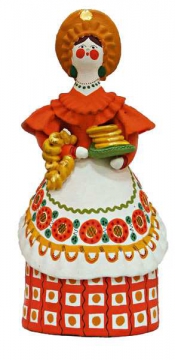 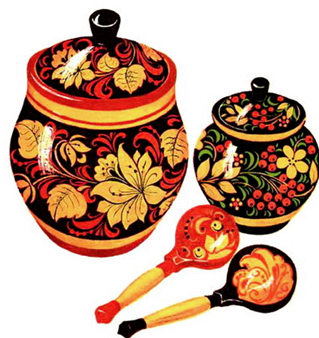 Дымковская игрушкаХохломская росписьГжельская росписьИ.И. Шишкин                            «Золотая осень»В.М Васнецов                            «Корабельная осень»                            И.И. Левитан                       «Богатыри»                            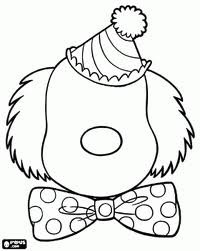 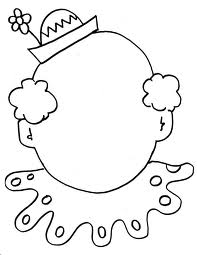 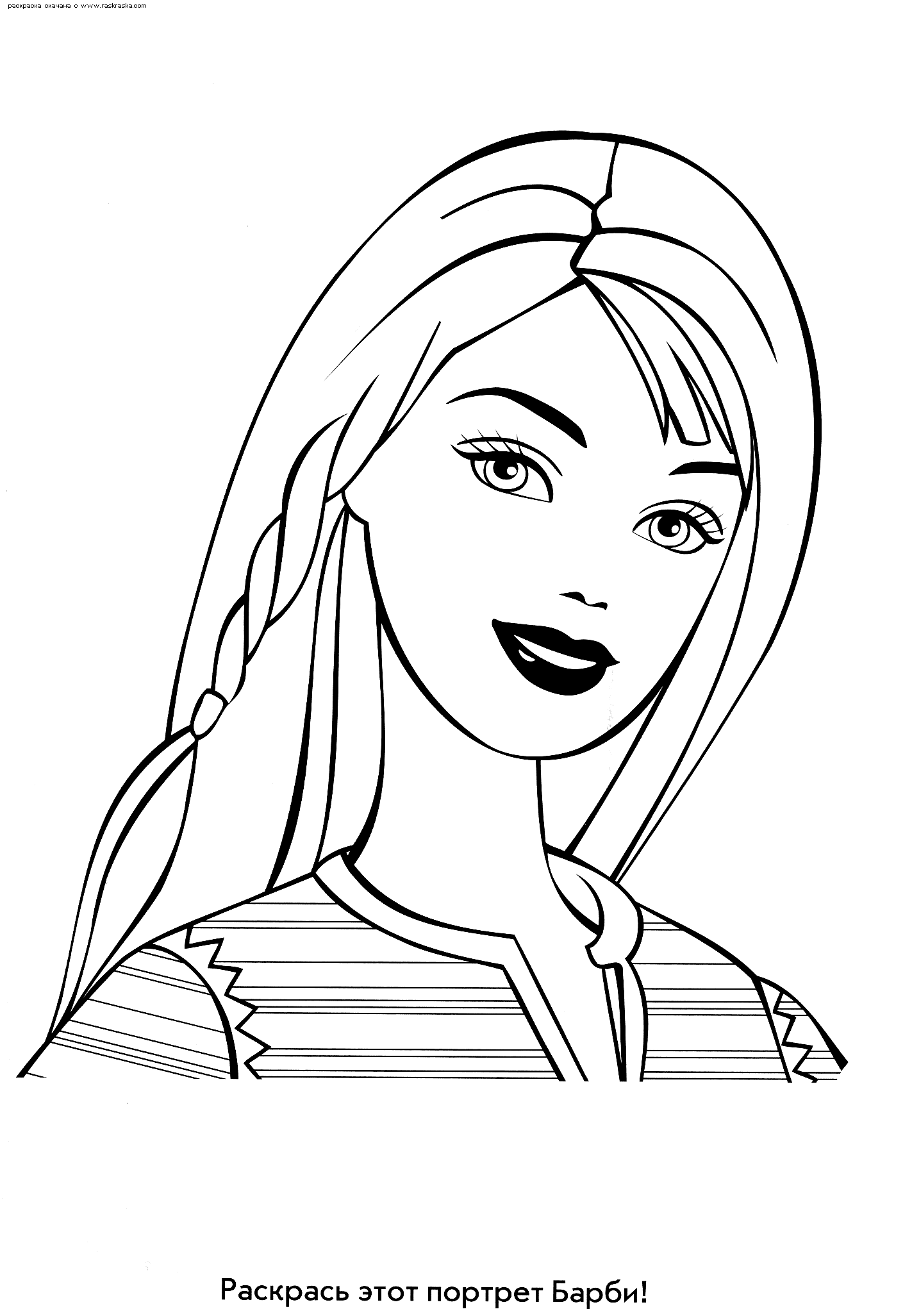 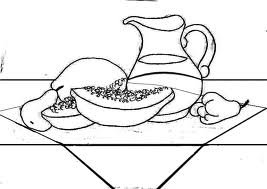 ПортретНатюрмортПейзаж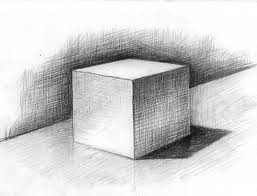 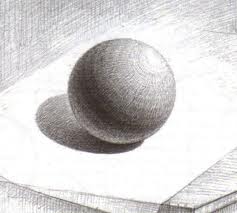 